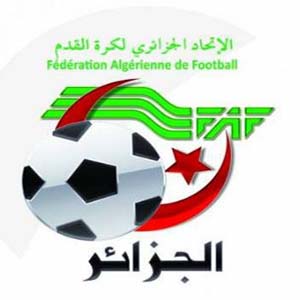 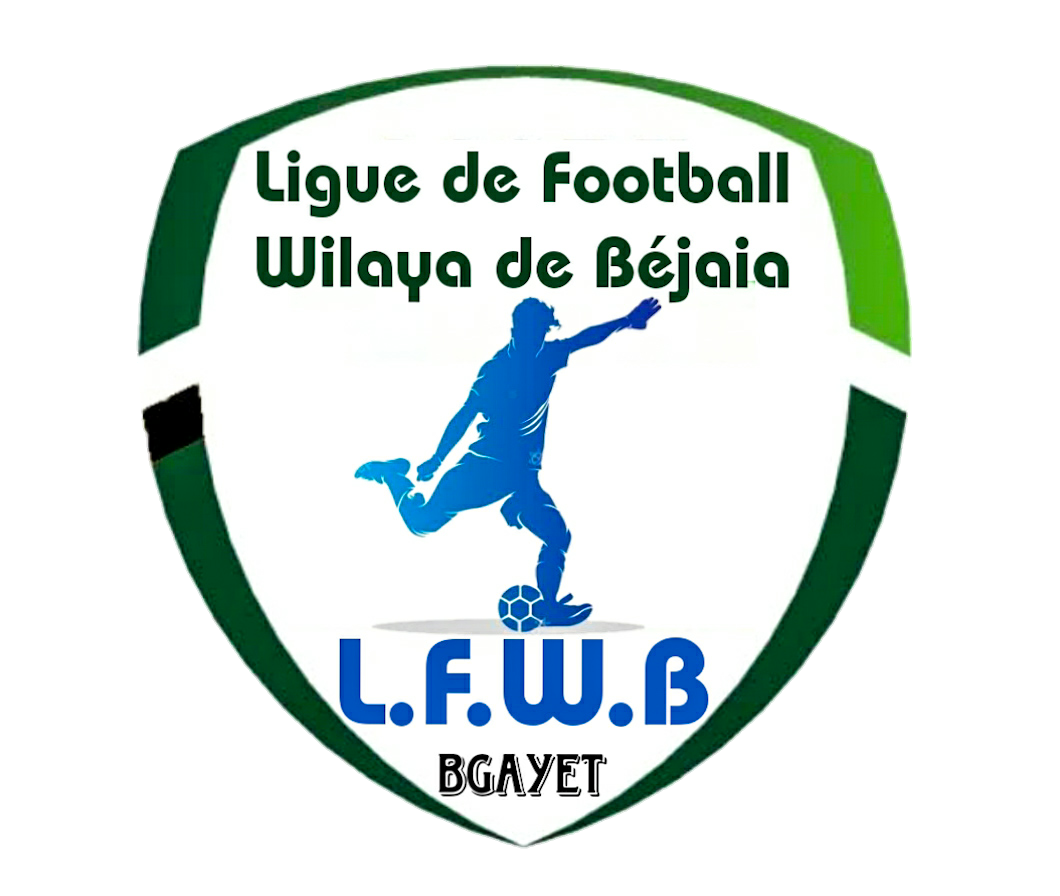 Ligue de football de la wilaya de BéjaiaAccusé de réception de dépôt de licences joueurs seniorsTrente (30) joueurs au maximum              Club : …………………….                                                                 Date de dépôt : …………………..Autres joueurs N°Nom et PrénomDate lieu de naissanceDossard                                     Trois (03) gardiens de but         « Obligatoire »                                     Trois (03) gardiens de but         « Obligatoire »                                     Trois (03) gardiens de but         « Obligatoire »                                     Trois (03) gardiens de but         « Obligatoire »                                     Trois (03) gardiens de but         « Obligatoire »01010216Dix (10) nés entre le 1er Janvier 2002 et le 31 Décembre 2004 dont un (01) gardien de but  « Obligatoire »Dix (10) nés entre le 1er Janvier 2002 et le 31 Décembre 2004 dont un (01) gardien de but  « Obligatoire »Dix (10) nés entre le 1er Janvier 2002 et le 31 Décembre 2004 dont un (01) gardien de but  « Obligatoire »Dix (10) nés entre le 1er Janvier 2002 et le 31 Décembre 2004 dont un (01) gardien de but  « Obligatoire »Dix (10) nés entre le 1er Janvier 2002 et le 31 Décembre 2004 dont un (01) gardien de but  « Obligatoire »0330040506070809101112131415161718192021222324252627282930